ENPATIA - MAPA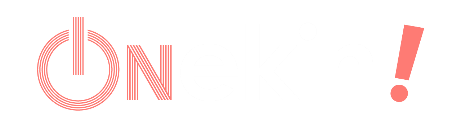 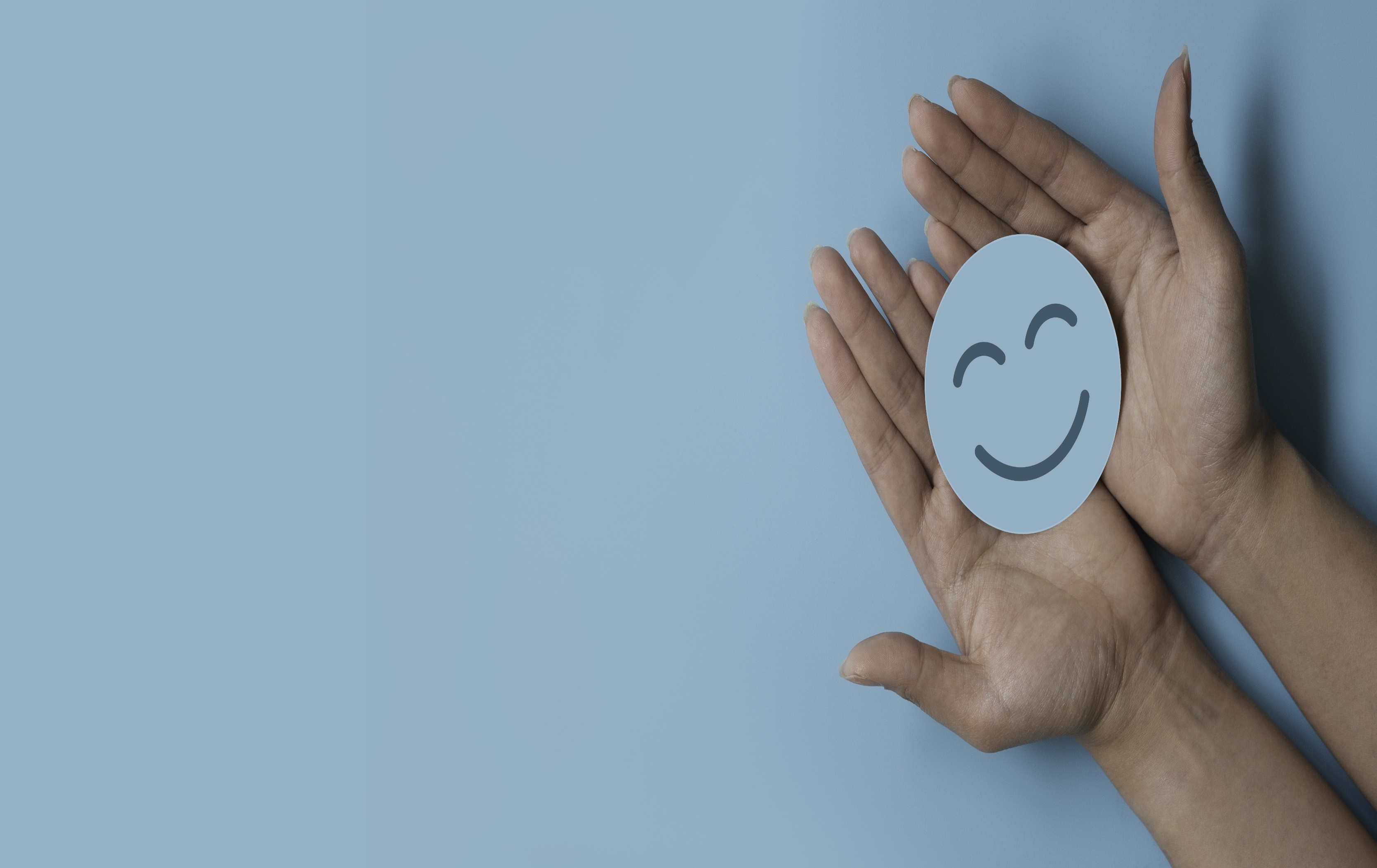    ENPATIA- MAPA (Gidoia) 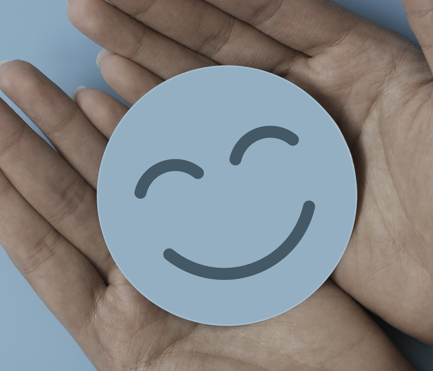 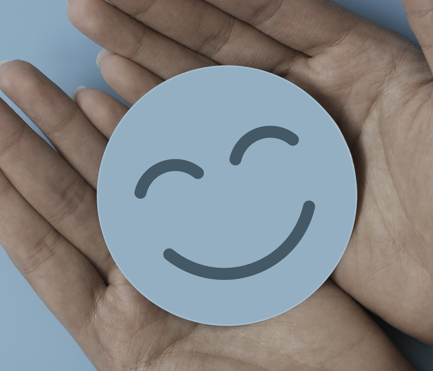 ENPATIA – MAPA  XXXXXXXXXXXXXXXX PROIEKTUAPertsona sustatzailearen izena:                                                                  E-maila:                                                             Telefonoa:                                    	Data:Dokumentu hau orientazio-gida bat baino ez da, enpatia-mapa bat betetzeko gomendio eta aholku orokorrak biltzen dituena. Gida honetako aholkuak honako hauetan oinarritzen dira: HAZI Fundazioaren esperientzia propioan, sektoreko ohiko praktiketan, arlo horretako adituen iritzietan eta kanpoko beste iturri eta azterlan batzuetan, ez baitute zertan oinarri zientifikorik edo frogaturik izan. Beraz, gida hau orientazioko dokumentu orokor gisa baino ez da hartu behar, eta kasu bakoitzaren beharren arabera erabili edo egokitu beharko da. Hazi Fundazioa ez da erantzule egiten gida honetako aholkuei eman dakiekeen erabileraren gainean.